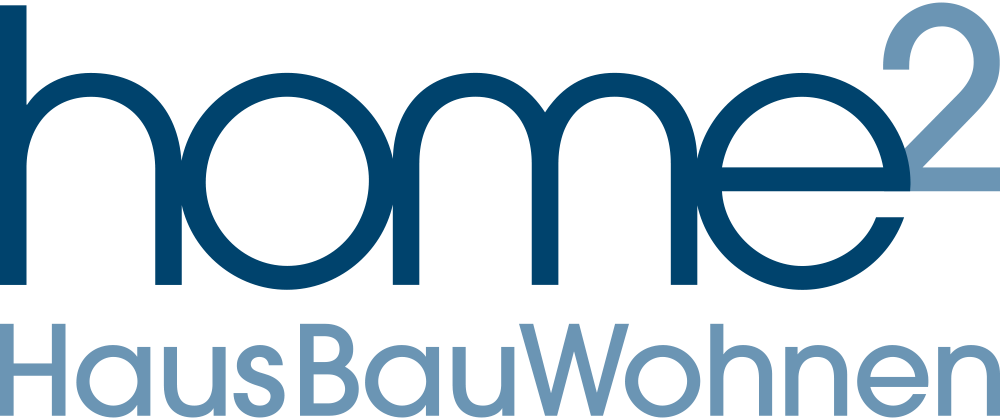 home² HausBauWohnen Messe26. bis 28. Januar 2024Die home² HausBauWohnen ist die führende Messe in und um Hamburg für alle, die ein Zuhause modernisieren, renovieren, verschönern oder gerade bauen möchten. Sie findet vom 26.01. bis 28.01. in der Halle A3 der Hamburg Messe statt. Über 120 Aussteller, darunter Weltmarktführer wie regionale Anbieter, und 60 Vorträge erwarten ein interessiertes Publikum.Die offizielle Eröffnung am Freitag, den 26.01.24 um 10.30 Uhr, wird durch die Senatorin der Behörde für Stadtentwicklung und Wohnen, Frau Karen Pein, durchgeführt. Ihre Anwesenheit unterstreicht die Bedeutung der home² als Plattform für alle Themen rund ums Bauen.
home² - Norddeutschlands Messe für Modernisieren, Finanzieren, Bauen und Renovieren.Aktuelle Themen wie Heizen, Energiesparen und Klimaschutz werden von führenden Expert:innen erläutert. Die Besucher:innen erhalten ebenso wertvolle Erkenntnisse, Ideen, Trends und Entscheidungshilfen für Anschaffungen rund um viele Aspekte des Wohnens, wie Sicherheit, SmartHome, altersgerechtes Wohnen, Mobiliar und Einrichtungen sowie Außenanlagen. Besucher:innen können sich ab sofort auf der offiziellen Website der Messe für die home² Messe Tickets sichern und weitere Informationen zu den Vorträgen sowie das Ausstellerverzeichnis finden: www.home-messe.dePressekontakt: planetfair GmbH
Isabella Giribaldi
isabella.giribaldi@planetfair.de
040 71 00 70 63
